Koncepcja architektoniczno-budowlana zadania inwestycyjnego ROZBUDOWA SZPITALA SPECJALISTYCZNEGO W JAŚLE ETAP IODDZIAŁ PSYCHIATRYCZNY Z PORADNIAMI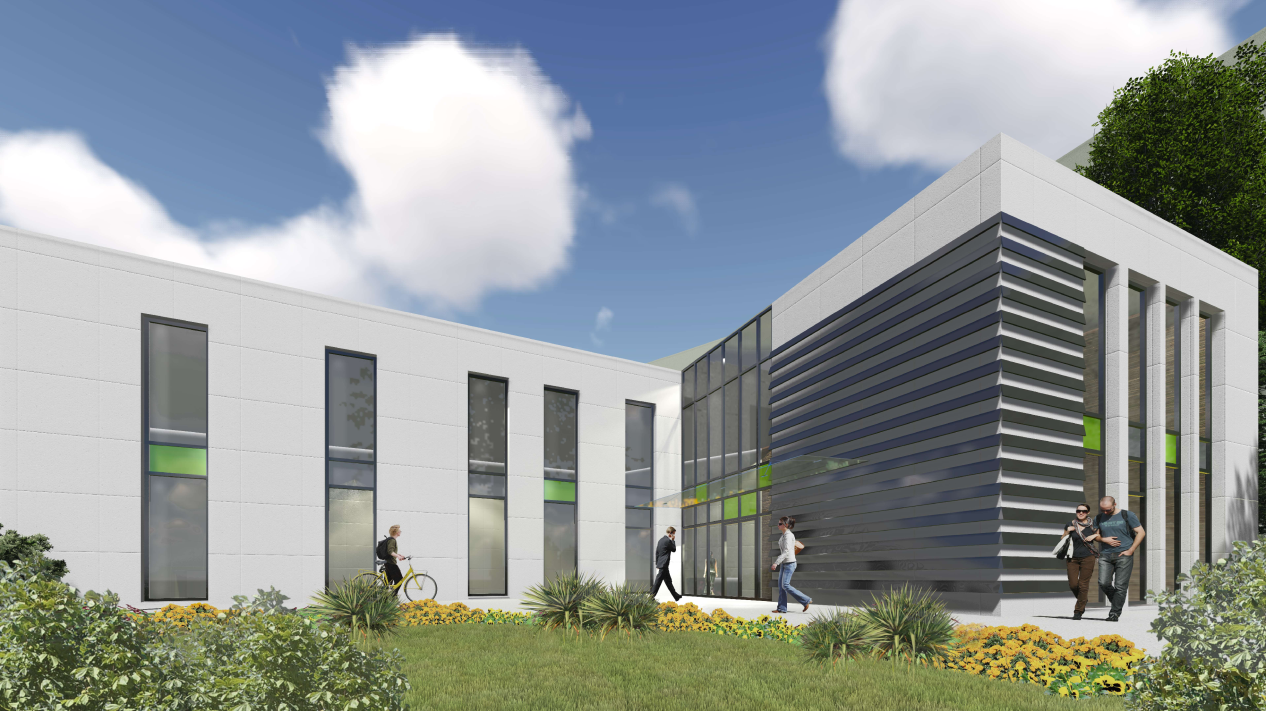 NAZWA ZAMAWIAJĄCEGOSZPITAL SPECJALISTYCZNY W JAŚLE ul. LWOWSKA 22, 38-200 JASŁOADRES OBIEKTU BUDOWLANEGOJASŁO ul. LWOWSKA 22 DZIAŁKA NR 9/1 OBRĘB 3 BŁONIEOPRACOWANY PRZEZMaUHAUS PRACOWNIA PROJEKTOWA arch. Marzena Ulak-Opalska Ul. Jesionowa 11/5 30-221KrakówAUTOR OPRACOWANIAarch. Marzena Ulak-Opalskasierpień 2019 r.SPIS ZAWARTOŚCI OPRACOWANIACZĘŚĆ OPISOWADANE EWIDENCYJNENazwa inwestycjiROZBUDOWA SZPITALA SPECJALISTYCZNEGO W JAŚLE ETAP IODDZIAŁ PSYCHIATRYCZNY Z PORADNIAMIAdres obiektu budowlanego38-200 JASŁO ul. LWOWSKA 22 DZIAŁKA NR 9/1 OBRĘB 3 BŁONIENazwa  i  adres  Zamawiającego SZPITAL SPECJALISTYCZNY W JAŚLE ul. LWOWSKA 22, 38-200 JASŁOJednostka projektowaniaMaUHAUS PRACOWNIA PROJEKTOWAarch. Marzena Ulak-Opalska Ul. Jesionowa 11/5 30-221KrakówAutor opracowaniaarch. Marzena Ulak-OpalskaPODSTAWA OPRACOWANIA	Umowa z Inwestorem	Wizja lokalna	Uzgodniona i zatwierdzona przez Inwestora koncepcja	Obowiązujące normy i przepisy	Ustawa z  dnia  7  lipca 1994  Prawo  Budowlane  –  tekst  jednolity Dz.  U.  z   2013  roku poz.1409 z późn. zmianami    Rozporządzeniem   Ministra   Infrastruktury   z dnia   12   kwietnia   2002   r.   w sprawie warunków technicznych, jakim powinny odpowiadać budynki i ich usytuowanie – Dz.U. z 2002 nr 75 poz. 690 z późniejszymi zmianami    Obwieszczenie  ministra  Gospodarki,  Pracy  i  Polityki  Społecznej  z  dnia  28  sierpnia 2003 r.   w  sprawie   ogłoszenia   jednolitego   tekstu   rozporządzenia   Ministra  Pracy i Polityki Socjalnej w sprawie ogólnych przepisów bezpieczeństwa i higieny pracy - Dz.U. nr 169 poz. 1650	Ustawa z  dnia  15 kwietnia  2011 r. o działalności leczniczej – Dz.U. nr 112 poz. 654 z późniejszymi zmianami    Rozporządzenie  Ministra  Transportu,  Budownictwa  i  Gospodarki  Morskiej  z  10 maja 2013  r.  w/s  ogłoszenia  jednolitego  tekstu  rozporządzenia  Ministra  Infrastruktury   w sprawie szczegółowego zakresu i formy dokumentacji projektowej, specyfikacji technicznych wykonania i odbioru robót budowlanych oraz programu funkcjonalno- użytkowego ( Dz.U. z 2013 r. Nr 0, poz. 1129);    Rozporządzenie Ministra Zdrowia z  dnia 26 marca 2019 r. w sprawie szczegółowych wymagań, jakim powinny odpowiadać pomieszczenia i urządzenia podmiotu wykonującego działalność leczniczą (Dz.U. z 2019, poz. 595)    Rozporządzenie  Ministra  Zdrowia  z  dnia  29  sierpnia  2009  r.  w  sprawie  świadczeń gwarantowanych z zakresu leczenia szpitalnego - Dz.U. nr 140 poz. 1143    Sposób   postępowania   podmiotu   leczniczego   wykonującego   działalność   leczniczą w rodzaju stacjonarne i  całodobowe  świadczenia  zdrowotne  ze  zwłokami  pacjenta  w przypadku śmierci pacjenta - Dz.U. 2012 r. poz. 420    Obwieszczenie Ministra Zdrowia z dnia 17 października 2013 r. w sprawie ogłoszenia jednolitego tekstu rozporządzenia Ministra Zdrowia w sprawie wymagań Dobrej Praktyki Wytwarzania - Dz.U. poz. 318CEL OPRACOWANIACelem niniejszego opracowania jest określenie wymagań i oczekiwań Zamawiającego stawianych przedmiotowej inwestycji.PRZEDMIOT OPRACOWANIAPrzedmiotem	niniejszego	opracowania	jest	koncepcja	architektoniczno-budowlana zadania inwestycyjnegopn. ROZBUDOWA SZPITALA SPECJALISTYCZNEGO W JAŚLE ETAP IODDZIAŁ PSYCHIATRYCZNY Z PORADNIAMINiniejsze	opracowanie	w	sposób	ogólny	opisuje	wymagania	i oczekiwania Zamawiającego stawiane przedmiotowej inwestycji.PODSTAWOWE DANE LICZBOWEOPIS KONCEPCJIInformacja o terenieInwestycja swoim zakresem obejmuje część działki nr 9/1 obręb 3 Błonie, jednostka ewidencyjna Jasło-Miasto.Działka nr 9/1Powierzchnia działki - 6,0286 ha.Powierzchnia zabudowy istniejących budynków szpitala  (A  ,B  ,C  ,D)  oraz  pozostałych  - ok. 7150,00 m2.Powierzchnia dróg i placów o nawierzchni asfaltowej i betonowej – ok. 6159,00 m2. Działka nr 9/1 jest terenem o znacznym zróżnicowaniu wysokościowym, o nachyleniu w kierunku południowo-zachodnim.Od północy teren działki nr 9/1 graniczy z ul. Lwowską,od południa – ograniczony jest wysokim zboczem (ok.8m wys.),od wschodu – graniczy z ul. Tadeusza Sroczyńskiego i częściowo z terenem Pałacu Sroczyńskich,a od zachodu – zabudowaniami jednorodzinnymi i pasem drogowym ul. Marii Konopnickiej.Teren przeznaczony pod inwestycjęTeren   przeznaczony  pod   inwestycję   zlokalizowany  jest   w   południowej  części  działki   i ograniczony budynkami D, C, B oraz budynkiem administracji.Istniejące drogi oraz place o nawierzchni betonowej.Teren w części porośnięty drzewami liściastymi i iglastymi. Teren inwestycji jest uzbrojony w zewnętrzne instalacje szpitalne:wodociągowąkanalizacyjnąopadowąenergetycznąteletechniczną.ciepłownicząInformacja o szpitaluObiekt szpitala został oddany do użytku 1.12.1966 roku. W nowym szpitalu umieszczono cztery oddziały o podstawowej specjalności: wewnętrzny, chirurgia, ginekologiczno- położniczy i dziecięcy. W 1968 roku utworzono następne oddziały: noworodkowy, gruźliczy, skórny. W latach 1969-1975: neurologiczny, laryngologiczny. Do 01.08.1998 roku szpital był Zespołem Opieki Zdrowotnej sprawującym opiekę profilaktyczno- leczniczą w zakresie: lecznictwa stacjonarnego, pomocy doraźnej oraz podstawowej opieki zdrowotnej, następnie zaś został  przekształcony  w  Samodzielny  Publiczny  Zespół  Opieki  Zdrowotnej.  Nowa  nazwa„Szpital Specjalistyczny w Jaśle” została przyjęta w dniu 14.12.1999 roku. Szpital Specjalistyczny   w   Jaśle   jest   publicznym   zakładem   opieki   zdrowotnej,   jego   organemzałożycielskim jest Powiat Jasielski. Podstawowym obszarem działania jest teren PowiatuJasielskiego. Szpital zapewnia opiekę zdrowotną dla około 125 000 ludności. Celem działania szpitala jest udzielanie świadczeń zdrowotnych służących zachowaniu, ratowaniu, przywracaniu i poprawie zdrowia ludności zamieszkującej, względnie przebywającej na obszarze jego działania oraz innym osobom wyrażającym chęć leczenia się w tym szpitalu.Oddziały szpitalaSzpitalny Oddział Ratunkowy wraz z Izbą Przyjęć Oddział Anestezjologii i Intensywnej Terapii Oddział Chirurgii Ogólnej i Onkologicznej Oddział DermatologicznyOddział Pediatrii i Alergologii Oddział GeriatrycznyOddział Położniczo-Ginekologiczny z Pododdziałem Urologii Oddział Neurologii z Pododdziałem UdarowymOddział NeonatologicznyOddział Obserwacyjno-Zakaźny i WZWOddział Ortopedii, Traumatologii, Mikrochirurgii i Chirurgii Ręki Oddział Otolaryngologiczny i Otolaryngologii DziecięcejOddział Chorób Wewnętrznych i Kardiologii Oddział PsychiatrycznyOddział Diabetologiczny Oddział Dzienny PsychiatrycznyOchrona konserwatorkaBudynki szpitala nie są wpisane do rejestru zabytków.Jednak szpital zlokalizowany jest na obszarze dawnego zespołu pałacowo-parkowego w Jaśle Gorajowicach, wpisanego do rejestru zabytków na podstawie decyzji A-348 z dnia 3.09.1968r. i w związku z tym istniejący na terenie działki nr 9/1 drzewostan jest objęty ochroną konserwatorską..Uwarunkowania wynikające z lokalizacji inwestycji Dostępność terenu do drogi publicznejWewnętrzny układ komunikacyjny włączony jest do sieci dróg publicznych poprzez istniejący zjazd z ul. Lwowskiej (główny wjazd na teren szpitala) oraz poprzez istniejącą drogę wewnętrzną włączającą się do ul. Tadeusza Sroczyńskiego.W ramach inwestycji przewiduje się pozostawienie istniejącego wjazdu bez zmian.Zagospodarowania terenu.Budowa nowego budynku wymagać będzie ingerencji w istniejący układ komunikacyjny. Układ drogowy będzie musiał uwzględniać konieczność dojazdu samochodów osobowych, transportowych, karetek oraz straży pożarnej.Przy projektowaniu zagospodarowania terenu należy zapewnić prawidłowe parametry dojazdów technicznych do istniejących budynków.Rozwiązanie komunikacji na terenie działki należy prawidłowo oznakować.W wyniku wykonania robót związanych z zagospodarowaniem i uzbrojeniem terenu,Zamawiający powinien uzyskać zagospodarowany i uzbrojony teren z pełnym układem wewnętrznej komunikacji.Uzbrojenie terenu i zasilanie w mediaRealizacja inwestycji wymaga przebudowy istniejących sieci znajdujących się pod planowanym budynkiem i na terenie lokalizacji z uwzględnieniem potrzeb sąsiednich budynków.W przypadku konieczności zaprojektowania sieci wychodzących poza teren lokalizacji konieczne będzie uzyskanie odrębnych map i decyzji dla tych sieci.Uwarunkowania geologiczneNa etapie opracowywania projektu budowlanego należy rozpoznać warunki gruntowo-wodne opracowując: Opinię geotechniczną badań podłoża gruntowego.Ukształtowanie przestrzenne i walory estetyczne budynkuLokalizacja inwestycji w kompleksie istniejących budynków wymaga dbałości o walory przestrzenne i estetyczne oraz doboru właściwych i dobrych jakościowo materiałów wykończeniowych elewacji.Wycięcie drzewWarunkiem  realizacji  inwestycji  jest  uzyskanie  zgody  na  wycięcie   drzew  kolidujących    z budynkiem, drogami i sieciami.Uwarunkowania wynikające z planu zagospodarowania terenuRealizowana inwestycja  musi spełniać  wszystkie szczegółowe warunki  zawarte  w  Decyzji  o Lokalizacji Inwestycji Celu Publicznego.Wstępne dane o oddziaływaniu na środowiskoZgodnie z Rozporządzeniem Rady Ministrów z dnia 21 grudnia 201 r. w sprawie przedsięwzięć mogących znacząco oddziaływać na środowisko Dz.U. poz. 71 – § 3.1 pkt. 55 do  przedsięwzięć mogących potencjalnie znacząco oddziaływać na środowisko zalicza się: zabudowę usługową (…) wraz z towarzyszącą jej infrastrukturą nie objętą ustaleniami miejscowego planu zagospodarowania przestrzennego o powierzchni zabudowy nie mniejszej niż 2 ha.Przy czym przez powierzchnię zabudowy rozumie się powierzchnię terenu zajętą przez obiekty budowlane oraz pozostałą powierzchnię przeznaczoną do przekształcenia w wyniku realizacji przedsięwzięcia.Powierzchnia zabudowy dla planowanej inwestycji wynosi poniżej 2 ha.Inwestycja nie zalicza się do przedsięwzięć mogących potencjalnie znacząco oddziaływać na środowisko.Decyzja o środowiskowych uwarunkowaniachDecyzja o środowiskowych uwarunkowaniach zgody na realizację przedsięwzięcia jest to decyzja wydawana dla przedsięwzięć mogących zawsze lub potencjalnie znacząco oddziaływać na środowisko.Ponieważ planowana inwestycja nie zalicza się do przedsięwzięć mogących potencjalnie znacząco oddziaływać na środowisko – nie jest konieczne uzyskanie decyzji o środowiskowych uwarunkowaniach zgody na realizację przedsięwzięcia.Zagrożenia dla środowiskaInwestycja nie spowoduje zagrożenia dla środowiska oraz higieny i zdrowia użytkowników oraz na obiekty sąsiadujące.Zgodnie z dziennikiem Ustaw nr 213, poz. 1397, z 09.11 projektowana inwestycja nie wymaga sporządzenia raportu o oddziaływaniu na:powietrze wodypowierzchnię ziemi złoża kopalinświat zwierząt i roślin orazutrzymuje poziom hałasu poniżej dopuszczalnegoutrzymuje poziom pól elektromagnetycznych poniżej dopuszczalnychZastosowanie odnawialnych źródeł energiiZgodnie z § 11 ust. 2 pkt 12 rozporządzenia Ministra Transportu, Budownictwa i Gospodarki Morskiej z dnia 27 kwietnia 2012 r. w sprawie szczegółowego zakresu i formy projektu budowlanego (Dz. U. z 2012 r. poz. 462 z późn. zm.) - dalej r.p.b., zmienionego rozporządzeniem Ministra Transportu, Budownictwa i Gospodarki Morskiej z dnia 2 lipca 2013r. zmieniającym rozporządzenie w sprawie szczegółowego zakresu i formy projektu budowlanego (Dz. U. z 2013 r. poz. 762) na etapie opracowywania projektu architektoniczno- budowlanego należy określić "w stosunku do budynku – analizę możliwości racjonalnego wykorzystania, o ile są dostępne techniczne, środowiskowe i ekonomiczne możliwości, wysokoefektywnych systemów alternatywnych zaopatrzenia w energię i ciepło, do których zalicza się zdecentralizowane systemy dostawy energii oparte na energii ze źródeł odnawialnych, kogenerację, ogrzewanie lub chłodzenie lokalne lub blokowe, w szczególności, gdy opiera się całkowicie lub częściowo na energii ze źródeł odnawialnych, w rozumieniu przepisów ustawy z dnia 10 kwietnia 1997 r. - Prawo energetyczne (tekst jedn.: Dz. U. z 2012 r. poz. 1059 z późn. zm.), oraz pompy ciepła, określającą:a) roczne zapotrzebowanie na energię użytkową do ogrzewania, wentylacji, przygotowania ciepłej wody użytkowej oraz chłodzenia obliczone zgodnie z przepisami dotyczącymi metodologii obliczania charakterystyki energetycznej budynkówdostępne nośniki energiiwarunki przyłączenia do sieci zewnętrznychwybór dwóch systemów zaopatrzenia w energię do analizy porównawczej:systemu konwencjonalnego oraz systemu alternatywnego lubsystemu konwencjonalnego oraz systemu hybrydowego, rozumianego jako połączenie systemu konwencjonalnego i alternatywnego,obliczenia optymalizacyjno-porównawcze dla wybranych systemów zaopatrzenia w energię,wyniki analizy porównawczej i wybór systemu zaopatrzenia w energię;" Po wykonaniu obliczeń i analizie uzyskane wyniki należy ująć w projekcie.Należy rozpatrzeć wykorzystanie energii sieci ciepłowniczej do ogrzewania i wentylacji gdyż wysoka jej sprawność sprzyja osiąganiu niskich kosztów eksploatacji i maksymalnej wygody użytkowania.II etap inwestycji  zakłada  zastosowanie  kolektorów  słonecznych do  wspomagania ogrzewania i przygotowania ciepłej wody użytkowej.Założenia programoweInwestycja przebiegać będzie w II etapach:etap - budowa budynku 3-kondygnacyjnego wraz z łącznikiem (Oddział Psychiatryczny, Poradnia Zdrowia Psychicznego, Poradnia Leczenia Uzależnień, Dzienny Oddział Psychiatryczny) wraz z zagospodarowaniem terenuetap – nadbudowa dwóch pięter (funkcja będzie określona przez Inwestora w terminie późniejszym) oraz wyburzenie budynku administracji i utworzenie terenów rekreacyjnych dla oddziału psychiatrii w miejscu po w/w budynkuPlanowany	budynek	psychiatrii	i	poradni	należy	zaprojektować	jako	budynek	3- kondygnacyjny.Nowy budynek zlokalizować należy od południowej strony istniejącego budynku głównego szpitala oraz powiązano go z istniejącym budynkiem przy pomocy 1-kondygnacyjnego komunikacyjnego.Budynek zaprojektować należy jako zwartą bryłę z wydzieloną oddzielną funkcją na każdej kondygnacji. Piwnice przeznaczyć należy na pomieszczenia techniczne oraz gospodarcze, parter na poradnie, oddział dzienny oraz izbę przyjęć, I piętro na oddział łóżkowy.Należy przewidzieć konieczne podjazdy i dojścia zapewniające odpowiednią ewakuację na zewnątrz z budynku i dojścia gospodarcze.W budynku należy przewidzieć cztery wyjścia na zewnątrz, w tym dwa  wyjścia ewakuacyjne  z klatek schodowych.Wejście od strony zachodniej budynku prowadzić będą do części poradni i oddziału dziennego oraz służyć powinny ewakuacji.Wejście od strony południowej budynku powinny:prowadzić do izby przyjęćsłużyć pracownikomsłużyć odwiedzającymsłużyć do ewakuacjiWszystkie wejścia należy połączyć chodnikami z drogą wewnętrzną.Łącznik pomiędzy budynkiem nowoprojektowanym a budynkiem głównym musi zapewnić komunikację z budynkiem głównym szpitala dla transportu posiłków z kuchni, transportu sprzętu itp.W związku z planowaną nadbudową budynku o dwie kondygnacje należy w obliczeniachi rozwiązaniach konstrukcyjno-budowlanych oraz instalacyjnych przewidzieć taką możliwość. (w tym m.in. przewidzieć możliwość nadbudowy klatek schodowych, szybów windowych, możliwość łatwego demontażu warstw dachowych oraz ewentualny montaż paneli fotowoltaicznych na dachu budynku)PROGRAM INWESTYCJIKoncepcję opracowano zgodnie z wytycznymi programowymi uzgodnionymi z Inwestorem      i Użytkownikami.Realizacje inwestycji przewiduje się w dwóch etapach opisanych w punkcie j.w. W ramach etapu I inwestycji przewiduje się:budowę podpiwniczonego budynku kubaturowegobudowę łącznika pomiędzy budynkiem głównym a nowoprojektowanym budynkiembudowę dróg wewnętrznych pełniących również funkcję dróg pożarowych dla istniejących i projektowanych budynkówbudowę ciągów pieszychbudowę parkingów dla samochodów osobowycharanżację zielenirozbudowę, przebudowę i budowę infrastruktury technicznejW projektowanym budynku należy:zachować	zasadę	koordynacji	wzajemnej	zapewniającą	właściwą	sprawność funkcjonalną całości szpitala i każdego z działówoddzielić ruchy kolidujące ze sobą pod względem funkcjonalnymzapewnić odpowiednie warunki sanitarne, izolację akustyczną i wzrokowądążyć do centralizacji działów w celu wyeliminowania powtarzania urządzeń lub pomieszczeńwejście do izby przyjęć, wejście do poradni należy przystosować dla osób niepełnosprawnych oraz zadaszyćpodjazd dla karetek należy zadaszyćW nowoprojektowanym budynku należy zaprojektować:w piwnicachszatnie personelu oraz pomieszczenia technicznesalę ćwiczeń dla pacjentówprzewidzieć połączenie nowoprojektowanym budynku z budynkiem głównym szpitala (łącznik)na parterzepomieszczenia Izby Przyjęćporadnię zdrowia psychicznegoporadnię leczenia uzależnieńoddział dziennyna I piętrzeodcinek obserwacyjny (14łóżek).odcinek diagnostyczno-zabiegowy (27łóżek).Dla komunikacji pionowej – należy zaprojektować klatki schodowe oraz dźwig szpitalny, a dla osób niepełnosprawnych platformę z poziomu terenu na parter budynku (poziom poradni).Droga pacjenta na oddziałPacjent po zarejestrowaniu i zbadaniu w Izbie przyjęć przewożony będzie windą na oddział zlokalizowany na I piętrze.Droga pacjenta do poradni i oddziału dziennegoPacjenci korzystający z poradni będą rejestrować się w rejestracji zaprojektowanej oddzielnie dla poszczególnych poradni.Droga personeluPersonel medyczny będzie dostawać się do budynku wejściem od strony południowej i po zmianie odzieży (w szatniach zlokalizowanych w piwnicach) dostawać się klatką schodową lub dźwigiem szpitalnym na poziom parteru i I piętra.Droga odwiedzających na oddziałOdwiedzający będą korzystać z wejścia od strony południowej i oddziału dostawać się na I piętro windą lub klatka chodową.Odpadki do utylizacjiWszelkie odpady przeznaczone do utylizacji pakowane będą do specjalnie oznaczonych kolorystycznie worków i wywożone do magazynu odpadów medycznych skąd odbiera będą przez wyspecjalizowaną firmę.ROZWIĄZANIE ARCHITEKTONICZNO – BUDOWLANE 8.1.Rozwiązania konstrukcyjneZastosowane materiały konstrukcyjne: wg wymagań konstrukcyjnych.Nadproża – żelbetowe wylewane na mokro.Ściany zewnętrzne kondygnacji podziemnej- żelbetowe gr.25cm. Ściany zewnętrzne kondygnacji nadziemnej- żelbetowe gr.25cm. Ściany klatek schodowych oraz szybów dźwigowych – żelbetowe. Stropy - płyta żelbetowa.Stropodach – żelbetowy kryty papą temozgrzewalną wierzchnią+ papą temozgrzewalną podkładowa (wraz z warstwami ocieplenia system RE30)Słupy żelbetowe o zmiennych wymiarach. Ściany działowe z cegły pełnej gr. 12 cm.Na obudowach z płyt GK, na których wiszą poręcze dla osób niepełnosprawnych i inne elementy należy dodatkowo zamontować stelaże z profili stalowych umożliwiające montaż tych urządzeń.UWAGADachy budynków niższych przylegające do ścian budynku wyższego z otworami okiennymi muszą posiadać klasę odporności ogniowej co najmniej R 30 w stosunku do konstrukcji i RE 30 w stosunku do przekrycia.Zgodnie z Rozporządzeniem Ministra Infrastruktury z dnia 12 kwietnia 2002r w sprawie warunków technicznych, jakim powinny odpowiadać budynki i ich usytuowanie ( Dz. U. Nr 75 poz.690 z późn. zm.) § 216.1. Elementy budynku, odpowiednio do jego klasy odporności pożarowej, powinny spełniać, z zastrzeżeniem § 213 oraz § 237 ust. 9, co najmniej wymagania określone w poniższej tabeli: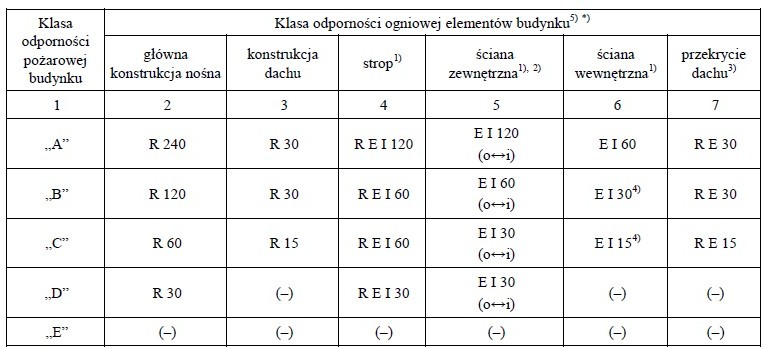 oraz (dla wydzielonych pożarowo pomieszczeń)§ 232. 4. Wymaganą klasę odporności ogniowej elementów oddzielenia przeciwpożarowego oraz zamknięć znajdujących się w nich otworów określa poniższa tabela: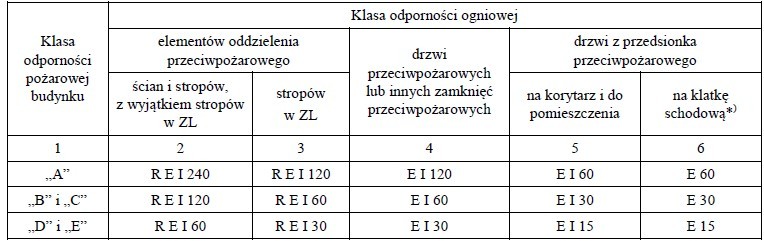 Poza wymaganiami j/w obudowa poziomych dróg ewakuacyjnych (korytarzy) musi posiadać klasę odporności ogniowej nie mniejszą niż EI 30.Rozwiązania architektoniczno-budowlaneIzolacja przeciwwilgociowapozioma podłogi na gruncie –– wysokoplastyczna, niezawierająca rozpuszczalników, dwuskładnikowa masa uszczelniająca na bazie tworzyw sztucznych i mas bitumicznych, przenosząca rysy, przyczepna do wszystkich podłoży mineralnych, odporna na starzenie się oraz substancje agresywne znajdujące się w gruncie, aż do stopnia mocno agresywne (DIN 4030).pionowa ścian fundamentowych – niespływająca, ulepszona tworzywem sztucznym,2-komponentowa masa bitumiczna przeznaczona do trwałego budowli, do uszczelnianiabez szwów i spoin stykających się z gruntem części budowli oraz izolacji pomieszczeń mokrych i wilgotnych, masa nie zawierająca rozpuszczalnika i włókien azbestowych. po stwardnieniu elastyczna, przyczepna, odporna na starzenie, , wodę, wiele roztworów soli, słabe kwasy i wszystkie normalnie występujące w gruncie substancje agresywne, aż do stopnia "mocne agresywne" wg normy DIN 4030.przeciwwilgociowa pom. mokre - systemowo ułożona wykładzina ścienna i podłogowauszczelnienie przejść rurowych i kablowych należy wykonać za pomocą systemowej izolacji przejść rurowychIzolacja termicznaścian fundamentowych- styropian ekstrudowany gr 20,0cm (λmax=0,036 W/mK)podłogi na gruncie - styropian twardy – 20,0cm (λmax=0,036 W/mK)stropodachów – styropian dachowy EPS100 RE30 gr.min25cm (λmax=0,036 W/mK), (rozwiązanie systemowe, wg dostawcy systemu)wieńce, nadproża – wełna mineralna 20cm (λmax=0,036 W/mK)ściany zewnętrzne –wełna mineralna 20cm (λmax=0,036 W/mK)wymagany współczynnik przenikania ciepła dla fundamentów i podłogi na gruncie U =0,12, 0,15, 0,30 W/m²kwymagany współczynnik przenikania ciepła przez ścianę zewnętrzna U=0,20W/m²K wymagany współczynnik przenikania ciepła dla stropodachu U=0,15W/m²KParoizolacja - na stropach stropodachów - paroizolacja z folii PE grub. 0,2mmTynkitynki wykonywane mechanicznie z gotowych mieszanek kat. IV cementowo – wapienne z warstwą gładzi gipsowejw pomieszczeniach mokrych tynki cementowo-wapiennena narożach stosować narożniki ochronneDylatacje Dylatacje ścianNależy zastosować sztywne, aluminiowe, nakładkowe listwy w formie łatwego do montażu systemu do maskowania szczelin dylatacyjnych.Dylatacje posadzekNależy zastosować sztywne listwy podłogowe do szczelin dylatacyjnych w wersji pod zabudowę wykładziną .Ślusarka zewnętrzna okienna i drzwiowaSystem fasadowy – częściowo elewacja południowa, zachodniaFasadę należy zaprojektować np. w systemie słupowo-ryglowym aluminiowym standardu 50mm – MB-SR50N ( MB-SR50N EI – przeszklenie klatki schodowej o odporności ogniowej) lub materiał równoważny o parametrach niegorszych niż wymieniony.Powierzchnie profili należy wykończyć powłokami lakierniczymi strukturalnymi w kolorze z palety RAL według systemu kontroli jakości Qualicoat.Wymogi techniczne:Izolacyjność termiczna profili na podstawie obliczeń (PN EN ISO 10077-1) powinna wynosić:współczynnik Uf < 1,5 W/m2K . Izolacyjność całego przeszklenia Ucw < 0,9 W/m2K. Kategorie szczelności:Przepuszczalność powietrza: Klasyfikacja: Klasa AE 1200 Pa wg. PN EN 12152 Wodoszczelność: Klasyfikacja:	Klasa RE 1200 Pa wg. PN EN 12154Odporność na obciążenie wiatrem: Klasyfikacja: 2400 Pa wg. PN EN 13116:2004 Wymiary profiliSłupy i rygle - szerokość w widoku – 50 mm. Głębokość zabudowy wynika z obliczeń statycznych.Profile wykonane ze stopu AlMgSi 0,5 F22 wg DIN1725 , DIN 1748 i DIN 17615. WypełnienieUg	– 0,5 W/m²*K	EN-673Lt	>         50%	EN-410g (SF)	<         35%	EN-4106mm ESG /16/6mm ESG /16/ 55.2VSG ( fasady pionowe be zodpornosci p-poż)6mm ESG /16/6mm ESG /16/ 60EI ( przeszklenie klatki schodowej o odpornosci p-poż ) Szyby nieprzezierneESG 6 mm /10mmAr/ ESG Float 6mm Emalia RAL Standard Korespondujący kolorystycznie ze szkłem bazowym.UwagaDobór właściwej grubości szkła spoczywa na wykonawcy ślusarki aluminiowej i musi być potwierdzony przez uprawnionego konstruktora.Grubość szyb powinna być dobrana przez wykonawcę przeszkleń  zgodnie z normami  oraz obliczeniami statycznymi. Obliczenia muszą być potwierdzone przez uprawnionego projektanta.W oknach pomieszczeń, w których została zaprojektowana wentylacja wywiewna należy zamontować nawiewniki okienne.Okna pomieszczeń, w których została zaprojektowana wentylacja nawiewno-wywiewna należy wykonać jako otwierane tylko do mycia( zamontować klucz w klamce)W   oknach  klatki  schodowej	od strony zachodniej w oknach należy zamontować zewnętrzne aluminiowe łamacze światła zacieniające.Okna zewnętrzne należy zaprojektować jako aluminiowe.Powierzchnie profili należy wykończyć powłokami lakierniczymi według systemu kontroli jakości Qualicoat. (w kolorze szarym)Współczynnik przenikania ciepła dla całego okna nie większa niż: U=0,9 W/m²kW oknach pomieszczeń, w których została zaprojektowana wentylacja wywiewna należy zamontować nawiewniki.Okna pomieszczeń, w których została zaprojektowana wentylacja nawiewno-wywiewna należy wykonać jako otwierane tylko do mycia( zamontować klucz w klamce)Drzwi zewnętrzne służące ewakuacji i napowietrzaniuZaprojektować należy w systemie aluminiowym standardu 70mm. Powierzchnie profili należy wykończyć powłokami lakierniczymi w kolorze z palety RAL według systemu kontroli jakości Qualicoat.Wymogi techniczne:Izolacyjność termiczna na podstawie obliczeń (PN EN ISO 10077-1) wynosi: współczynnik U f < 2,6 W/m²K . Izolacyjność termiczna dla całego przeszklenia Uw<1,3 W/m²K.Kategorie szczelności Przepuszczalność powietrza:Klasyfikacja: Klasa 3 wg. PN EN 12207:2001 Wodoszczelność:Klasyfikacja:	4A wg. PN EN 12208:2001 Odporność na obciążenie wiatrem: Klasyfikacja: C2 wg. PN EN 12211:2001Wymiary profiliGłębokość zabudowy dla ramy, słupka i rygla wynosi 70 mm. Głębokość zabudowy dla skrzydła wynosi 70 mm.Szerokość widokowa profili: 72 mm dla ościeżnicy , 149 mm ościeżnicy wraz ze skrzydłem . Profile wykonane ze stopu AlMgSi 0,5 F22 wg DIN1725 , DIN 1748 i DIN 17615.Wypełnienie6mm ESG /16/6mm ESG/33.2 VSG Ug – 0,5 W/m²*K	EN-673Uwaga: Grubość szyb powinna być zweryfikowana i dobrana przez Wykonawcę przeszkleń zgodnie z normami oraz obliczeniami statycznymi i wymaganiami akustycznymi . Jest on zobowiązany przedstawić stosowne obliczenia wykonane przez uprawnionego projektanta.UwagaDrzwi rozsuwane mogą stanowić wyjścia na drogi ewakuacyjne, a także być stosowane na drogach ewakuacyjnych, jeżeli są przeznaczone nie tylko do celów ewakuacji, a ich konstrukcja zapewnia:otwieranie automatyczne i ręczne bez możliwości ich blokowaniasamoczynne ich rozsunięcie i pozostanie w pozycji otwartej w wyniku zasygnalizowania pożaru przez system wykrywania dymu chroniący strefę pożarową, do ewakuacji z której te drzwi są przeznaczone, a także w przypadku awarii drzwi.Ślusarka wewnętrzna (drzwi ścianki)Kolor drzwi w kolorze za palety RALSystem aluminiowy nieizolowany termicznie w standardzie co najmniej 45 mmm np. MB-45 lub materiał równoważny o parametrach niegorszych niż wymieniony.Powierzchnie profili należy wykończyć powłokami lakierniczymi strukturalnymi według systemu kontroli jakości Qualicoat w kolorze za palety RALWymogi techniczneWymiary profili należy dobierać zgodnie z obliczeniami statycznymi.Wymiary profiligłębokość zabudowy dla ościeżnicy i skrzydła wynosi 45 mm.Profile wykonane ze stopu AlMgSi 0,5 F22 wg DIN 1725 , DIN 1748 i DIN 17615.Wypełnienieszkło - Float VSG 33.2InneDrzwi atestowane, przesuwne, wiszące lub rozwierane Należy stosować zestawy szklane, bezpieczne, hartowaneWszystkie drzwi aluminiowe wyposażone w antaby zamiast klamek, zamki zatrzaskowe rolkowe na wkładkę.Do oferty należy skalkulować cenę drzwi wraz z okuciami, antabami, szyldami, samozamykaczami.Grubość szyb powinna być dobrana przez wykonawcę przeszkleń zgodnie z normami oraz obliczeniami statycznymi. Obliczenia muszą być potwierdzone przez uprawnionego projektanta. Architekt zastrzega sobie prawo akceptacji doboru kolorystyki szyb nieprzeziernych oraz koloru ślusarkiŚlusarka wewnętrzna p-poż.przeszklona i pełna, atestowana, wyposażona w komplet wymaganych przepisami akcesoriów dla zapewnienia prawidłowych warunków ewakuacji, oddymiania. Do oferty należy skalkulować cenę drzwi wraz z okuciami; zamkami, klamkami, pochwytami, szyldami, elektrozaczepami, czujnikami otwarcia, kantryglami, samozamykaczami, przyciskami wyjścia itp. Drzwi należy montować po uprzednim wykonaniu posadzek na gotowo, a przed wykończeniem ścian. Należy uwzględnić drzwi przeciwpożarowe do wnęk elektrycznych.Malowa proszkowo w kolorze z palety RALStolarka drzwiowa wewnętrzna - drewniana, typowa, gładka, obustronnie laminowana, o podwyższonej wytrzymałości na uderzeniaskrzydło wykończone okleiną HPL gr. 0,7mm – lub materiał równoważny o parametrach niegorszych niż wymienionyościeżnice regulowanew drzwiach p-poż oraz do sanitariatów – samozamykaczew wybranych drzwiach należy zastosować podcięcie wentylacyjne o czynnej pow. wentylacyjnej > 0,022 m2drzwi wyposażone w klamki, antaby i szyldy ze stali nierdzewnej szczotkowanej, bezpieczne, zamkizamknięcia wewnętrzne w sanitariatachszkło bezpieczneIzolacyjność akustyczna drzwi zgodnie z PN-B- 02151-3:2015-10.UwagaDrzwi wieloskrzydłowe, stanowiące wyjście ewakuacyjne z pomieszczenia oraz na drodze ewakuacyjnej,  powinny  mieć  co  najmniej  jedno,  nieblokowane  skrzydło  drzwiowe     o szerokości nie mniejszej niż 110cm.PosadzkiPosadzki powinny być wykonane z materiałów trwałych o powierzchniach gładkich, antypoślizgowych, zmywalnych, nienasiąkliwych i odpornych na działanie środków myjąco- dezynfekcyjnychPod posadzki należy wykonać wylewkę cementową C20/25 zbrojoną siatką. Pod wykładziny PCV należy wykonać wylewki samopoziomujące gr. 2-5 mm.Połączenie ściany z podłogą powinno zostać wykonane w sposób bezszczelinowy, umożliwiający jego mycie i dezynfekcję.Wymagane jest wywinięcie na ścianę (cokół wysokości min. 10 cm) przy pomocypółokrągłego profilu.wykładzina rulonowa pcv (IQ), rulonowa, zgrzewalna z wywinięciem 10cm cokołu na ściany, gr. ok. 2mm, klasa użytkowa 34 – pokoje personelu, pokoje socjalne, dyżurki, magazyny, pokoje administracyjne, pokoje pacjentów, szatnie personelu, pokoje administracyjne, poczekalnie, sekretariat, kuchenka, jadalnia, sale terapii pacjentów, korytarzena   korytarzach   i   pokojach    pacjentów    wykładzina    z    wzorami    wspawanymi w kontrastowych kolorachwykładzina	PCV	rulonowa	(IQ),	z	zaokrąglonymi	wypustkami,	zgrzewalna z wywinięciem 10cm cokołu na ściany, gr. ok. 2,0mm, antypoślizgowość R10, klasa użytkowa 31, przeznaczona do pomieszczeń mokrych - łazienki i węzły sanitarne (posadzki w łazienkach należy wyprofilować ze spadkiem1% w kierunku kratki odpływowej, zainstalować wpusty systemowe)wykładzina PCV rulonowa (IQ), typu sport - termozgrzewalna, wzmocniona włóknem szklanym z warstwą piankową PCV, przeznaczona do pomieszczeń sportu, gr. 8,3mm,  z wywinięciem 10cm cokołu na ściany – sala ćwiczeńgres antypoślizgowy - grupa R10 antypoślizgowości , z 10cm cokołem – klatki schodowe, magazyny pom. techniczneSzerokość fugi dla posadzek gresowych - nie większa niż 2,0 mm.Listwy łączeniowe należy zamontować tylko na styku PCV – gres, terakota Łączenia wykładzin PCV - zespawane sznurem w kolorze wykładzinPołączenia płytek w narożnikach ścian wykonane przez szlifowanie brzegów, bez zastosowania listew łącznikowych.UWAGAW miejscu, w którym następuje zmiana poziomu podłogi (np. na początku i na końcu biegu schodowego lub pochylni) należy zastosować rozwiązania kolorystyczne sygnalizujące tę różnicę.Powierzchnie spoczników, schodów i pochylni w budynku powinny mieć wykończenie wyróżniające je odcieniem lub barwą co najmniej w pasie 30 cm od krawędzi rozpoczynająceji kończącej bieg schodów i pochylni.MalowanieFarbami autosterylnymi, odpornymi na ścieranie i mycie łagodnymi detergentami, dających powierzchnię gładką, utrzymujących dużą odporność powłoki, dopuszczonymi do stosowania w pomieszczeniach służby zdrowia (konieczne atesty potwierdzające), poprzez zagruntowanie oraz wykonanie właściwej powłoki w kolorze wskazanym przez projektanta - ściany pomieszczeń na pełną wysokość - pomieszczenia oprócz wc-tów, węzłów sanitarnychSufity i ściany pomieszczeń technicznych malowane farbami lateksowymi w kolorze białym. Dodatkowo w hallach, korytarzach pod farbę należy położyć tapetę z włókna szklanego.Oblicowanie ścianokładzina PCV rulonowa, ścienna, zgrzewalna, elastyczna przeznaczona  do pomieszczeń mokrych – łazienki, węzły sanitarne, brudowniki, pom. porządkowe – do wys. stropu podwieszonegofartuch w postaci wykładziny ściennej pcv w ciągu meblowym - fartuch szerokości 60cm pomiędzy szafkami górnymi a dolnymi i o długości ciągu meblowego, na ścianie, gdzie zamontowano umywalkę, zlewozmywakfartuch przyumywalkowy (przy wanience)- z wykładziny pcv wys. min. ok.205cmUwagaSposób aranżacji okładzin ścian należy uzgodnić z projektantem na etapie wykonawstwa.Dodatkowe zabezpieczenie ścianNa ścianach ciągów komunikacyjnych oddziału łóżkowego (oprócz części lekarskiej) należy przymocować listwy przeciwuderzeniowe żywicy akrylowinylowej przeciwuderzeniowej /np. oraz listwa T szer.20cm na wys. ok. 60cmi 90cm nad posadzkąZa łóżkami na ścianach pokoi łóżkowych należy przymocować odbojnice przeciwuderzeniowe z żywicy akrylowinylowej z taśmy TP na wysokości ok.105 i 60 cm od posadzki (taśma szer. 30cm)Narożniki należy zabezpieczyć kątownikami z materiału jw.Należy zastosować rozwiązania systemowe dopuszczone do stosowania w obiektach służby zdrowia.Parapety wewnętrzneParapety wewnętrzne marmuru mielonego w kolorze białym wystające max 3cm poza wykończone części pionowe muru podokiennegoBalustradyklatek schodowych z poręczą ze stali nierdzewnej typu satyna, zamontowane na wys. – wys. 110cmpochwyt - 50Ømmsłupki - 50 Ømmpręty - 20 ØmmSufity podwieszoneSufity podwieszane systemowe - sufit kasetonowy, systemowy, rozbieralny, moduł 60 x 60, dźwiękochłonny, z możliwością regularnego mycia i dezynfekcji, spełniający wymagania klasy B1 oraz B5 w strefie 4, zgodnie z NF S90-351; spełniający klasę czystości powietrza ISO 5; system składający się z płyt produkowanych ze sprasowanej wełny szklanej 3. generacji o wysokiej gęstości. Powierzchnia wykończona malowaną, łatwą do czyszczenia powłoką. Tył płyty pokryty welonem szklanym, krawędzie zagruntowane. Widoczna konstrukcja nośna wykonana z cynkowanej staliUwagaPrzestrzeń ponad sufitem podwieszonym wymaga otynkowania i pomalowania farbą emulsyjna w kolorze białym.Wnęki instalacyjneWnęki instalacyjne (elektryczne i teletechniczne) należy od wewnątrz otynkować i pomalować farbą emulsyjna w kolorze białym.System identyfikacji wizualnejW budynku należy wykonać pełny system identyfikacji wizualnej.W skład jego wchodzić powinny między innymi: tablice wolnostojące – witacze, tablicegłówne wejściowe, tablice piętrowe, tabliczki przydrzwiowe i kierunkowe oraz poprzeczne tabliczki informacyjne i numeracyjne zawsze z zachowaniem tej samej stylistyki tablic.Wszystkie pomieszczenia należy zaopatrzyć w tablice informacyjne, tabliczki określające działy i pomieszczenia, tablice na klucze oraz oznaczenia dróg ewakuacyjnych.Dźwigi szpitalneIlość dźwigów – 1 szt.Dźwig elektryczny bez maszynowni – 2000 kgDrzwi otwierane teleskopowo szerokości min. 130 cmIlość przystanków – 3Prędkość nominalna jazdy 1,00 m/sKabina przelotowa (1440 x 2500 x 2200)Skrzydła drzwiowe wykonane z segmentów blachy nierdzewnej satynaRama drzwi z blachy nierdzewnejPoręcz – okrągła, nierdzewnaŚciany kabiny z blachy nierdzewnejLustro – na ½ wysokości tylnej ścianiePodłoga	wyłożona	wykładziną	trudnościeralną,	antypoślizgową	w	kolorze nawiązującym do wystroju wnętrzaPanel sterowania zamocowany w ścianie bocznej kabiny, chromowany zamocowany na pokrywie z blachy nierdzewnejPrzyciski wykonane w wersji dla inwalidy (oznaczone również dla niewidomych pismem Breile’a)Komunikacja w języku polskimIntercom: bezpośrednie połączenie ze służbami ratowniczymi – wymagane jest doprowadzenie linii telefonicznej do nadszybia dźwiguŚciany szybu powinny być białkowane zgodnie z wytycznymi UDTW szybie powinny być zainstalowane elektryczne punkty świetlne, rozmieszczenie punktów świetlnych w odległości nie większej iż 50 cm od najniższej i najwyższej części szybu, rozmieszczone w odległości nie większej niż 300 cm, w podszybiu powinno być zainstalowane gniazdo 230VOtwory drzwiowe powinny pozostawione w stanie surowym, wykończenie powinno nastąpić po montażu dźwiguDźwig wyposażony w system jazd pożarowych – w przypadku pożaru zjazd dźwigu do przystanku podstawowego, otwarcie drzwi oraz blokada dźwiguplatforma dla osób niepełnoprawnychWykonanie	WewnętrzneNapęd ŚrubowyUdźwig	400/500 kgPrędkość	0,15 m/sZasilanie	400 V, 3-fazy 50/60Hz 16AIlość przystanków	2Ilość dojść	2Drzwi Wychylne, przeszklone, wykonane ze stali malowanej na kolor RALPrzelotowa na wprost o wym. 1000 x 1500mmplecy platformy z panelem sterującym malowane RAL o wysokości 1,10 mOświetlenie LEDpodłoga wyłożona szarą wykładziną antypoślizgowąporęczłączność telefoniczna – GSMsygnał dojazdu na przystanekwyświetlacz informujący o danym piętrzePlatforma wyposażona w listwy przeciwzakleszczeniowe zatrzymujące platformę w przypadku zakleszczenia przedmiotu między platformą a ścianami szybu.Szyb malowany na kolor z 4 stronSzyb wymaga zakotwienia do ściany budynku.Podszybie	50 mmNadszybie	2250 mmSterowanie-Przywołanie platformy na przystankach poprzez naciśnięcie przycisku (jak w windzie),Jazda w kabinie za pomocą przycisków naciskanych w sposób ciągły,Przyciski posiadające wypukłe cyfry wyczuwalne dotykiem,Platforma posiadajaca sygnał wzywania pomocy.Wyposażenie-Sufit szybu z oświetleniem,Awaryjny dojazd do przystanku w przypadku zaniku napięcia.ElewacjeW wykończeniu elewacji należy zastosować następujące rozwiązaniatynk zewnętrzny - metoda lekka-mokra z wyprawą np. tynkiem silikonowym barwionym w masiefasady szklane – na ścianie południowej, zachodniej fasady szklane (z szybą bezpieczną) zewnętrzne (wg. rysunków elewacji)UwagaDobór właściwej grubości szkła spoczywa na wykonawcy ślusarki aluminiowej i musi być potwierdzony przez uprawnionego konstruktora.Grubość szyb powinna być dobrana przez wykonawcę przeszkleń  zgodnie z normami  oraz obliczeniami statycznymi. Obliczenia muszą być potwierdzone przez uprawnionego projektanta. Architekt zastrzega sobie prawo akceptacji doboru kolorystyki szyb nieprzeziernych oraz koloru ślusarki.Roboty blacharskieParapety zewnętrzne z blachy aluminiowej powlekanej. Ofasowania z blachy stalowej gr. 0,55 powlekanej.Rury spustowe i rynny z blachy aluminiowej powlekanejOpaska wokół budynkuWokół budynku należy wykonać opaskę z kostki brukowej ze spadkiem od ścian budynku.UwagaKolorystyka i rodzaj wszystkich materiałów wykończeniowych przewidzianych do zastosowania w realizowanym obiekcie, w tym stolarki wewnętrznej, musi być  uzgodniona z Zamawiającym.Dla wszystkich proponowanych ostatecznych rozwiązań należy uzyskać akceptację Zamawiającego.AKUSTYKAWymaganą izolacyjność akustyczna przegród wewnętrznych w budynkach określa norma PN-B- 02151-3:2015-10Ściany wewnętrzne należy wykonać zgodnie z w/w normą.Dopuszczalne wartości poziomu dźwięku w zależności od pory dnia i typu pomieszczeniaRozporządzenie Ministra Infrastruktury w sprawie warunków technicznych jakim powinny odpowiadać budynki i ich usytuowanie powołuje się na normę PN-B-02151-4:2015-06.Stosowanie wymagań normy w odniesieniu do wskazanych w niej pomieszczeń ma na celu: zmniejszenie hałasu w pomieszczeniach poprzez ograniczenie jego składowej, jaką jest hałas pogłosowy,zapewnienie	zrozumiałości	mowy	umożliwiającej	właściwe	użytkowanie	pomieszczeń przeznaczonych do komunikacji słownej.W normie PN-B-02151-4:2015-06 znajdują się następujące zalecenia akustyczne dotycząceobiektów służby zdrowia:W gabinetach lekarskich, gabinetach zabiegowych - ograniczenie pogłosu dla polepszenia komunikacji. Wymagania akustyczne: na całej powierzchni sufitu należy zastosować materiały dźwiękochłonneo αw ≥ 0,8.Korytarze w szpitalach i przychodniach lekarskich - w celu ograniczenia wzmocnienia dźwięku oraz jego zasięgu przestrzennego w tych pomieszczeniach należy zapewnić odpowiednią chłonność akustyczną.Wymagania	akustyczne:	na	całej	powierzchni	sufitu	należy	zastosować	materiały dźwiękochłonneo αw ≥ 0,6.Klatki schodowe w obiektach służby zdrowia - w celu ograniczenia wzmocnienia dźwięku oraz jego zasięgu przestrzennego należy zapewnić odpowiednią chłonność akustyczną.Wymagania akustyczne: Materiały dźwiękochłonne instalowane pod spocznikami i podestami. Należy zaprojektować: pokrycie całej powierzchni spoczników i podestów dźwiękochłonnymi panelami w klasie pochłaniania dźwięku A o współczynniku pochłaniania dźwięku αw ≥ 0,8.DOSTĘPNOŚĆ DLA OSÓB NIEPEŁNOSPRAWNYCHDla osób niepełnosprawnych dostępne są wszystkie poziomy budynku przez projektowany dźwig szpitalny i dźwig osobowy oraz komunikację ogólną. Oba dźwigi przystosowane dla potrzeb osób niepełnosprawnych.Podstawowa dostępność od strony wejścia głównego.Szerokość korytarzy oraz wszystkich drzwi wewnętrznych i zewnętrznych umożliwiają poruszanie się za pomocą wózka inwalidzkiego.SYSTEM IDENTYFIKACJI WIZUALNEJ BUDYNKUW budynku należy wykonać pełny system identyfikacji wizualnej.W skład jego wchodzić powinny między innymi: tablice główne - wejściowe, tablice piętrowe, tabliczki przy drzwiowe i kierunkowe oraz poprzeczne tabliczki informacyjne i numeracyjne zawsze z zachowaniem tej samej stylistyki tablic. Wszystkie pomieszczenia należy zaopatrzyć w tablice informacyjne, tabliczki określające działy i pomieszczenia, tablice na klucze oraz oznaczenia dróg ewakuacyjnych.WYPOSAŻENIE BUDOWLANO – INSTALACYJNEBudynek należy wyposażyć w następujące instalacje wewnętrzne:Instalacje sanitarne:Instalacja wody zimnejInstalacja wody ciepłej i cyrkulacjiInstalacja ppoż.Kanalizacja sanitarnaKanalizacja deszczowaInstalacja wentylacji mechanicznej w sali ćwiczeń, poczekalniach, hallach, salach terapii, korytarzach, węzłach sanitarnych, szatniach personelu, kuchence, zmywalni, palarniach, brudowniku, pokoju diagnostyczno-zabiegowymInstalacja centralnego ogrzewaniaInstalacja ciepła wentylacyjnegoInstalacje elektryczne:Instalacje oświetlenia ogólnego podstawowegoInstalacje oświetlenia ogólnego rezerwowanegoInstalacje oświetlenia miejscowego podstawowegoInstalacje oświetlenia miejscowego rezerwowanegoInstalacja oświetlenia ewakuacyjnegoInstalacja oświetlenia kierunkowegoInstalacja oświetlenia bezpieczeństwaInstalacja oświetlenia informacyjnegoInstalacja oświetlenia ostrzegawczegoInstalacja gniazd wtyczkowych ogólnych i technologicznychInstalacja siły napięcia podstawowegoInstalacja siły napięcia rezerwowanegoInstalacja siły napięcia gwarantowanego z UPSInstalacja 230V w układzie sieciowym ITInstalacja sygnalizacji stanu izolacji w obwodach ITInstalacja zasilania wentylacji i klimatyzacjiInstalacja zasilania centralek oddymiającychInstalacja zasilania dźwigówInstalacja monitoringu technicznegoInstalacji ochrony od porażeńInstalacja połączeń wyrównawczychInstalacja ekwipotencjalizacji w pomieszczeniach z układami ITInstalacja uziemiającaInstalacja przeciwprzepięciowaInstalacja odgromowaInstalacje niskoprądowe:Instalację sygnalizacji pożarowej i sterowania urządzeniami przeciwpożarowymiInstalacje komputerową i telefoniczną w ramach okablowania strukturalnegoInstalację przywoławczą pacjentaInstalację telewizji dozorowej obiektuInstalację kontroli dostępuInstalacja sieci kablowej TVInstalacja kontroli czasu pracyWe wszystkich pomieszczeniach z wyjątkiem wyposażonych w instalację wentylacjimechanicznej należy zaprojektować wentylację grawitacyjną kanałową. Kanały wykonać szczelne i gładkie wewnątrz. Górę otworów wlotowych do kanałów wentylacji grawitacyjnej sytuować 15cm poniżej poziomu stropu – wmontować kratki zaopatrzone w żaluzje, wykonane z materiału nierdzewnego. W pomieszczeniach higieniczno sanitarnych bez okien montować wentylację mechaniczną wyciągową. Do pomieszczeń bez okien zapewnić nawiew przez otwory w dolnej części drzwi. W pomieszczeniach separatki i łazience kratki wentylacyjne na kanałach montować w sposób uniemożliwiający zniszczenie – z materiałów odpornych na akty wandalizmu, z zastosowaniem zaślepek na łącznikachW separatce i w pokojach obserwacyjnych a także w pokojach pacjentów zaleca się przewidzieć instalację ogrzewania podłogowegoZAGADNIENIA OCHRONY PRZECIWPOŻAROWEJZgodnie   z   ustaleniami   §   4   ust.   1.   Rozporządzenia   Ministra   Spraw   Wewnętrznych   i Administracji z dnia 16 czerwca 2003 r. (Dz.U. Nr 121 poz. 1137 z 11 lipca 2003 r.) oraz Rozporządzeniem Ministra Spraw Wewnętrznych i Administracji zmieniającym rozporządzenie w sprawie uzgadniania projektu budowlanego pod względem ochrony przeciwpożarowej (Dz.U. Nr 119 poz. 998 z 16 lipca 2009 r.) - projekt budynku użyteczności publicznej średniowysokiego zawierającego strefę pożarową zakwalifikowaną do kategorii zagrożenia ludzi ZL II podlega uzgodnieniu zgodnie z wymaganiami ochrony p.pożarowej.Podstawą uzgodnienia są dane obejmujące:Powierzchnia, wysokość i liczba kondygnacjiBudynek 3-kondygnacyjny (w tym jedna kondygnacja podziemna) o wysokości maksymalnej mniejszej niż 12 m zalicza się do niski.Powierzchnia netto budynku wynosi 2588,26m2.Dopuszczalna powierzchnia strefy pożarowej dla niskiego budynku wielokondygnacyjnego  zaliczonego  do  kategorii   zagrożenia   ludzi  ZL  II  wynosi   5 000 m2. Budynek znajduje się w jedne strefie pożarowej.Odległość od obiektów sąsiadującychBudynek  usytuowany  być  powinien  w  odległości  przekraczającej  4  m  od  granic   z sąsiednimi działkami budowlanymi oraz ok.min. 8m od budynku głównego szpitala.Parametry pożarowe występujących substancji palnychW projektowanym budynku należy przechowywać substancje palne ogólnego przeznaczenia (wyposażenie, meble, sztuczne tworzywa, tkaniny, drewno). Nie będą to substancje powodujące zagrożenie wybuchem.W projektowanym obszarze nie przewiduje się składowania lub przetwarzania substancji palnych, pożarowo niebezpiecznych.Przewidywana gęstość obciążenia ogniowegoW związku z zaliczeniem budynku do kategorii zagrożenia ludzi nie obowiązuje obliczanie obciążenia ogniowego.Kategoria zagrożenia ludziBudynek zaliczono do kategorii zagrożenia ludzi ZL II. Na poziomie piwnic znajdują się pomieszczenia magazynowe i techniczne.Ocena zagrożenia wybuchem pomieszczeń oraz przestrzeni zewnętrznychZagrożenie wybuchem w normalnych warunkach eksploatacji nie występuje w budynku i przestrzeni zewnętrznej.Podział obiektu na strefy pożaroweBudynek szpitala zakwalifikowano do strefy zagrożenia ludzi ZL II.Dopuszczalna powierzchnia strefy pożarowej dla niskiego budynku wielokondygnacyjnego  zaliczonego  do  kategorii   zagrożenia   ludzi  ZL  II  wynosi   5 000 m2. Dopuszczalna powierzchnia strefy pożarowej nie została przekroczona.Ze strefy pożarowej ZL II o powierzchni przekraczającej 750 m² w budynku wielokondygnacyjnym, powinna być zapewniona możliwość ewakuacji ludzi do innej strefy pożarowej na tej samej kondygnacji.W związku z tym należy:Budynek należy podzielić na dwie strefy na każdej kondygnacji.Klasa odporności ogniowej elementów oddzielenia przeciwpożarowegoBudynek zgodnie z § 212 warunków technicznych należy zaprojektować w co najmniej„B” klasie odporności pożarowej.Elementy budynku zaliczonego do „B” klasy odporności pożarowej powinny spełniać następujące wymagania w zakresie odporności ogniowej i stopnia rozprzestrzeniania się ognia:gł. konstrukcja nośna - min. odporność ogniowa R 120 minkonstrukcja dachu	-min. odporność ogniowa R 30 minstropy	-min. odporność ogniowa REI 60 minściana zewnętrzna	-min. odporność ogniowa EI 60 minściany wewnętrzne	- min. odporność ogniowa EI 30 minprzekrycie dachu	-min. odporność ogniowa E 30 minWarunki ewakuacji.W projektowanym budynku należy zachować dopuszczalne długości przejść i dojść ewakuacyjnych.Ewakuacja ze wszystkich pomieszczeń odbywać się będzie do klatek schodowych lub do innej strefy pożarowej.Wyjścia z pomieszczeń na drogi ewakuacyjne należy zamykać drzwiami.Z klatek schodowych należy zaprojektować wyjścia ewakuacyjne bezpośrednio na zewnątrz. Szerokość biegów klatek schodowych wynosi min. 140 cm.Klatki schodowe należy obudować i zamykać drzwiami o odporności p.poż. EI 30.W klatkach schodowych należy zaprojektować urządzenia służące do usuwania dymu (klapy oddymiające i/lub okna oddymiające).W pomieszczeniach od najdalszego miejsca w którym może przebywać człowiek, dowyjścia ewakuacyjnego na drogę ewakuacyjną lub do innej strefy pożarowej należy zapewnić przejście ewakuacyjne o długości nieprzekraczającej 40 m. Przejście nie może prowadzić łącznie przez więcej niż trzy pomieszczenia.Szerokości drzwi stanowiących wyjście ewakuacyjne z budynku, a także szerokości drzwi na drodze ewakuacyjnej z klatki schodowej, prowadzących na zewnątrz budynku lub do innej strefy pożarowej nie mogą być mniejsze niż 140 cm.Drzwi wieloskrzydłowe, stanowiące wyjście ewakuacyjne z pomieszczenia oraz na drodze  ewakuacyjnej,  powinny  posiadać  jedno,  nieblokowane  skrzydło  drzwiowe   o szerokości nie mniejszej niż 0,9 m.Drzwi rozsuwane stosowane na drogach ewakuacyjnych powinny zapewniać otwieranie automatyczne i ręczne bez możliwości ich blokowania oraz samoczynne ich rozsunięcie i pozostanie w pozycji otwartej w razie pożaru lub awarii drzwi.Obudowa poziomych dróg ewakuacyjnych powinna posiadać klasę odporności ogniowej wymaganą dla ścian wewnętrznych - EI 30.Korytarze stanowiące drogę ewakuacyjną w strefach pożarowych ZL należy podzielić na odcinki nie dłuższe niż 50 m przy zastosowaniu przegród z drzwiami dymoszczelnymi.Sposób zabezpieczenia przeciwpożarowego instalacji użytkowych.Instalacje użytkowe będą zabezpieczone p-pożarowo, co zostanie podane w projektach branżowych na etapie projektu budowlanego.Przepusty instalacyjne w elementach oddzielenia przeciwpożarowego powinny mieć klasę odporności ogniowej (E I) wymaganą dla tych elementów.Dopuszcza się nieinstalowanie przepustów, o których mowa w ust. 1, dla pojedynczych rur instalacji  wodnych,  kanalizacyjnych i ogrzewczych, wprowadzanych przez ściany  i stropy do pomieszczeń higieniczno-sanitarnych.Przepusty instalacyjne o średnicy powyżej 4 cm w ścianach i stropach, niewymienionych w ust. 1, dla których jest wymagana klasa odporności ogniowej co najmniej E I 60 lub R E I 60, powinny mieć klasę odporności ogniowej (E I) tych elementów.Przejścia instalacji przez zewnętrzne ściany budynku, znajdujące się poniżej poziomu terenu, powinny być zabezpieczone przed możliwością przenikania gazu do wnętrza budynku.Wszystkie urządzenia i instalacje p.pożarowe powinny mieć wymagane aprobaty techniczne i certyfikaty zgodności.Odporność elementów jak w normie PN-B-02851-1.Dobór urządzeń przeciwpożarowych w obiekcie.Hydranty.Ochronę  wewnętrzną p.poż  budynku stanowić  będą hydranty Ø 25 zaprojektowane     i wykonane na instalacji wodociągowej przeciwpożarowej.Hydranty zamontowane będą w szafkach hydrantowych wnękowych w pobliżu klatki schodowej. Każdy pion hydrantowy na najwyższej kondygnacji, podłączony będzie do najbliższego przyboru sanitarnego, celem zapewnienia stałego przepływu wody.Oddymianie klatek schodowych:Klatki schodowe stanowią drogę ewakuacji z budynku na wypadek zagrożenia pożarowego. Dlatego należy wyposażyć je w system oddymiania.Zgodnie  z   normą  PN-B-02877-4  Instalacje   grawitacyjne  do  odprowadzania  dymu i ciepła – wymagana powierzchnia czynna klap dymowych Acz na klatce schodowej budynków niskich i średniowysokich powinna wynosić co najmniej 5% powierzchni rzutu poziomego podłogi tej klatki schodowej.Powierzchnia jednego otworu pod klapę dymową nie może być mniejsza niż 1,0 m2     w budynkach niskich i średniowysokich.Sygnalizacja pożarowa.Zgodnie z Rozporządzenie Ministra Spraw Wewnętrznych i Administracji z 21 kwietnia 2006 r. Dz.U. nr 80 § 24.1 stosowanie systemu sygnalizacji pożarowej, obejmującego urządzenia    sygnalizacyjno–alarmowe    służące    do    samoczynnego    wykrywania   i przekazywania informacji o pożarze, a także urządzenia odbiorcze alarmów pożarowych  i  urządzenia  odbiorcze   sygnałów   uszkodzeniowych   jest   wymagane w szpitalach, z wyjątkiem psychiatrycznych o liczbie łóżek powyżej 200 w budynku.Sygnalizacja pożarowa nie jest wymagana jednak zgodnie z życzeniem Inwestoraobiekt będzie wyposażony w system sygnalizacji alarmowo-pożarowej.Dźwiękowy system ostrzegawczy.Zgodnie z Rozporządzenie Ministra Spraw Wewnętrznych i Administracji z 21 kwietnia 2006 r. Dz.U. nr 80 § 24.1 stosowanie dźwiękowego systemu ostrzegawczego, umożliwiającego rozgłaszanie sygnałów ostrzegawczych i komunikatów głosowych dla potrzeb bezpieczeństwa osób przebywających w budynku, nadawanych automatycznie po otrzymaniu sygnału z systemu sygnalizacji pożarowej, a także przez operatora jest wymagane w szpitalach i sanatoriach o liczbie łóżek powyżej 200 w budynku.Dźwiękowy system ostrzegawczy nie jest wymagany.Wyposażenie w gaśnice.W pomieszczeniach należy przewidzieć odpowiednie ilości i rodzaje sprzętu p.poż., odpowiednio dobrane i oznakowane wg normy PN-92/N-01256/01.Zaopatrzenie w wodę do zewnętrznego gaszenia pożaruZabezpieczenie  wodne   do   zewnętrznego   gaszenia   pożaru   należy   zapewnić  przez projektowane hydranty zewnętrzne.Drogi pożaroweNależy zaprojektować drogę pożarową wzdłuż budynku oraz zakończyć ją placem manewrowym dla wozów straży pożarnej.Droga pożarowa powinna mieć szerokość co najmniej 4 m, a jej nachylenie podłużne nie przekracza 5%.Nośność drogi umożliwia przejazd pojazdów o nacisku osi na nawierzchnię jezdni co najmniej 100 kN.WYMAGANIA DOTYCZĄCE WYBRANYCH INSTALACJINależy przewidzieć odrębne liczniki dla każdej jednostki organizacyjnej ( Oddział psychiatryczny stacjonarny, Poradnia zdrowia psychicznego i poradnia leczenia uzależnień, Oddział pobytu dziennego.)Instalację wody zimnej użytkowej należy doprowadzić do misek ustępowych, umywalek, zlewozmywaków, zlewów, baterii prysznicowych natrysków, zaworów ze złączką, zmywarek w kuchni oddziałowej i pomieszczeniu terapii, pralki mopów w centralnym pomieszczeniu porządkowym, myjni dezynfektorni basenów i kaczek w brudownikach.Instalację można wykonać wspólną dla celów bytowych, technologicznych i przeciwpożarowych.Należy montować baterie z mieszaczem. Przy umywalkach w brudownikach, w magazynie brudnym, pokoju zabiegowym należy montować baterie uruchamiane bez kontaktu z dłonią. Zlewy w pomieszczeniach porządkowych montować tak, aby góra była na poziomie 50cm nad posadzką.Instalację wody ciepłej należy doprowadzić do umywalek, zlewozmywaków, zlewów, baterii natrysków, zaworów ze złączką, myjni dezynfektorni basenów i kaczek w brudownikach. Przewidzieć instalację wspólną dla celów bytowych i gospodarczych.W celu przeciwdziałania namnażaniu bakterii legionella należy przewidzieć dezynfekcję termiczną.Odprowadzenie ścieków. Przewidzieć należy wspólne odprowadzenie ścieków sanitarnych i technologicznych do projektowanej sieci odbioru ścieków z budynku oddziału psychiatrycznego.Instalację ogrzewania pomieszczeń należy zasilić z projektowanego w budynku węzła cieplnego. Zaleca się zaprojektowanie ogrzewania podłogowego. Alternatywnie, poza pomieszczeniami    separatek,     gdzie     należy     przewidzieć     ogrzewanie     podłogowe,   w pomieszczeniach medycznych należy montować grzejniki gładkie, jednopłaszczyznowe, łatwe do utrzymania w czystości.Instalacja ciepła technologicznegoNależy zasilić nagrzewnice instalacji wentylacji mechanicznej. Instalację wykonać zgodnie z obowiązującymi normami precyzującymi parametry powietrza. Czynnik grzewczy powinien posiadać temperaturę 90°/70°C.Instalacja wentylacji mechanicznejNależy zaprojektować i wykonać instalację wentylacji mechanicznej nawiewno-wywiewnej w pomieszczeniach:szatnie personelu węzły sanitarnepokój diagnostyczno-zabiegowy brudownikkuchenka, zmywalnia sale terapiipalarniesala ćwiczeń poczekalniehallekorytarzeInstalacja oświetlenia ogólnego – nierezerwowanaNatężenie oświetlenia w poszczególnych pomieszczeniach zgodnie z PN-EN-12464-1. Pomieszczenia przeznaczone na pobyt stały mają oświetlenie naturalne. Należy zaprojektować oświetlenie ogólne sufitowe o natężeniu normowym. Zachować jednorodną barwę światła we wszystkich pomieszczeniach. Oświetlenie pomieszczeń separatki i łazienek przy separatce przewidzieć zabezpieczone szkłem bezpiecznym, dostęp do żarówki (lampy) wyłącznie z zewnątrz pomieszczenia. Wyłączniki także na zewnątrz pomieszczenia. Ponadto wyłączniki oświetlenia sytuować na zewnątrz przy pokojach łóżkowych odcinka diagn.-obserwacyjnego. Przy wszystkich pokojach łóżkowych zapewnić wyłączniki ze ściemniaczem, umożliwiające personelowi regulacje natężenia oświetlenia.Instalacja oświetlenia ogólnego – rezerwowanaW pomieszczeniach należy zapewnić rezerwowe zaopatrzenie w energię elektryczną zapewniającą co najmniej 30% zapotrzebowania na moc szczytową. Źródłem zaopatrzenia musi być agregat prądotwórczy wyposażony w funkcję autostartu wraz z urządzeniami zapewniającymi poziom bezprzerwowego podtrzymania zasilania (UPS)Instalacja oświetlenia administracyjnego – nocnegoPrzewidzieć oświetlenie nocne sterowane centralnie. Zasilanie niezależne od pozostałych opraw, zapewnić zasilanie za pośrednictwem agregatu zasilania rezerwowego; stosować automatykę umożliwiającą czasowy wzrost natężenia oświetlenia na korytarzach.Instalacja oświetlenia miejscowego.Nad umywalkami, zlewozmywakami, zlewozmywakami w blatach należy montować oprawy ścienne na wys. 2,0 m nad posadzką - lub w inny sposób rozwiązać (lampy pod szafkami) oświetlenie miejsca mycia rąk i sprzętu.Instalacja oświetlenia ewakuacyjnego.Przewidzieć na ciągach komunikacyjnych. Uruchamiana samoczynnie z chwila zaniku napięcia w sieci oświetlenia podstawowego. Minimalne natężenie oświetlenia 1,0 lx. Uruchomienie oświetlenia ewakuacyjnego powinno nastąpić max po upływie 2 sek. od chwili zaniku innego rodzaju oświetlenia i trwać minimum przez trzy godziny – przewidzieć zasilanie rezerwowane.Instalacja gniazd wtykowych – nierezerwowanychGniazda technologiczne (w ciągach blatów do podłączania urządzeń) montować na wysokości 1,10 m; gniazda „porządkowe” i do oświetlenia miejscowego na wysokości 0,30 m nad posadzką. Gniazda porządkowe montować w pionie z wyłącznikami światła.Gniazda w pokojach terapii zajęciowej grupowej, w jadalniach w obrębie oddziału i poradni zdrowia psychicznego oraz poradni leczenia uzależnień przewidzieć zabezpieczone przed dostępem pacjentów.Instalacja gniazd wtykowych rezerwowanychW każdym pomieszczeniu, w którym przewidziano montaż gniazd wtykowych należy przewidzieć przynajmniej jedno gniazdo rezerwowane. Zasilanie z agregatu zasilania rezerwowego. Osprzęt oznaczyć trwale lub różnicować kolory gniazd.UwagaW pokojach łóżkowych na odcinkach obserwacyjno-diagnostycznych lub w pokojach obserwacyjnych wypusty instalacji elektrycznych, poza oświetleniem sufitowym, musza znajdować       się       na       zewnątrz       tych       pokoi       od       strony       korytarza  W pokojach łóżkowych, innych niż ww. wypusty instalacji elektrycznych, z wyjątkiem wyłączników oświetlenia, muszą być zabezpieczone przed dostępem chorych albo znajdować się na zewnątrz tych pokoi.Instalacja wyrównawczaPrzewidzieć w łazienkach, w wentylatorniach, kuchni oddziałowej, centralnym pomieszczeniu porządkowym, gabinecie diagnostyczno zabiegowym na Ipietrze.Instalacja telefonicznaWykonać we wszystkich pomieszczeniach, gdzie przebywa personel lekarski. Podłączyć do centralki szpitalnej. Uzupełnić o aparaty telefoniczne według wytycznych Użytkownika.Instalacja SAPNależy wyposażyć budynek w instalacje alarmu pożarowegoInstalacja obserwacji, sygnalizacji wejściowej i kontroli dostępu.Zapewnić możliwość obserwacji pomieszczeń separatki i pokoi odcinka obserwacyjnego za pośrednictwem kamer (wyposażonych w zasilanie rezerwowane) z funkcją autostartu, zabezpieczonych przed dewastacja przez osoby przebywające wewnątrz pomieszczeń, najlepiej niedostępne z pomieszczenia. Zapewnić przesyłanie obrazu z kamer na odpowiednie stanowiska personelu dozorującegoPonadto zapewnić możliwość obserwacji korytarzy i klatek schodowych a także bezpośredniego otoczenia budynku – obraz kierować na stanowisko personelu dyżurującego przy wejściu do oddziału psychiatrycznego.Przy drzwiach wejściowych do oddziału stacjonarnego i do oddziału pobytu dziennego montować wideo domofony. Odbiorniki sytuować odpowiednio w dyżurce personelu przy wejściu do oddziału stacjonarnego i na stanowisku pielęgniarskim oddziału pobytu dziennego. Także przy wejściach na poszczególne odcinki łóżkowe stacjonarnego oddziału psychiatrycznego montować wideo domofony umożliwiające otwieranie drzwi ze stanowisk pielęgniarskich.Wszystkie drzwi do pokoi i szatni personelu, do pokoi administracji, do gabinetów diagnostycznych, pokoi terapii, kuchenki, jadalni, brudownika, WC personelu, magazynów, wyposażyć w zamki uruchamiane na kartę zbliżeniową oraz zamykane na klucz patentowy lub trójkątny – do uzgodnienia z Użytkownikiem.Do pomieszczeń pobytu dziennego pacjentów oddziału stacjonarnego doprowadzić instalację RTV-SAT (w systemie obowiązującym na terenie szpitala).Pokoje terapii zajęciowej oddziałów stacjonarnego i pobytu dziennego wyposażyć sprzęt umożliwiający prezentacje multimedialne.Instalacja komputerowaZakłada się wyposażenie pomieszczeń w sieć instalacji komputerów. Należy wykonać ją pokojach personelu medycznego, na stanowiskach personelu dyżurującego, w salach terapii zajęciowej, w pomieszczeniach technicznych, w magazynach. Całość podłączyć do szpitalnej sieci komputerowej i do głównego serwera.Ochrona od porażeń prądem elektrycznymOchroną dodatkową od porażeń należy zaprojektować zgodnie z PN. Do każdego przewodu doprowadzić przewód ochronny PE z izolacją koloru żółto-zielonego.Instalacja odgromowaNależy zaprojektować .Urządzenia do odzyskiwania ciepła lub recyrkulacjaNa etapie projektu budowlanego należy rozważyć możliwość i opłacalność zastosowania odzysku ciepła z wentylacji mechanicznej.Liczniki pomiaru zużycia energii elektrycznejBudynek należy wyposażyć w liczniki zużycia energii elektrycznej.WYPOSAŻENIEBudynek należy wyposażyć w optymalny pod względem higieny i komfortu pracy sprzęt - ergonomiczny, energooszczędny, trwały, odporny na intensywne użytkowanie, łatwozmywalny, a także odporny na używane środki czyszcząco-dezynfekujące i wielokrotne cykle czyszczenia.Ze względu na ilość i różnorodność występujących w budynku urządzeń, Wykonawca jest zobowiązany do maksymalnego ograniczenia ilości rożnych dostawców i producentów sprzętu do niezbędnego minimum, w celu zapewnienia optymalnych warunków serwisowych i gwarancyjnych.W szczególności należy zapewnić taki dobór dostawców, aby w miarę możliwości umeblowanie poszczególnych pomieszczeń pochodziło od jednego producenta, a przewidziany sprzęt medyczny był wzajemnie kompatybilny.Dostawcy przed realizacją zamówienia są zobowiązani do sprawdzenia zaprojektowanych warunków przyłączenia oraz sprawdzenie realnych wymiarów na budowie, pod kątem możliwości wykorzystania sprzętu ich produkcji.Jeżeli wybrany przez Wykonawcę dostawca wymaga innego rodzaju przyłączy niż zaprojektowany, jest zobowiązany do dostosowania przyłączy we własnym zakresie i na własny koszt.Wszystkie meble należy wykonać jako szczelnie przylegające do podłogi, ścian oraz między sobą nawzajem, blaty ciągów meblowych należy wykonać w jednym kawałku, wzdłuż blatów zamontować trwałe, estetyczne i szczelne listwy przyścienne, styki blatu ze zlewami i umywalkami nablatowymi uszczelnić przezroczystym silikonem.Ciągi meblowe kuchenne oraz blaty projektowane na indywidualne zamówienie wraz z wyposażeniem przed montażem należy szczegółowo uzgodnić z użytkownikiem końcowym. Meble medyczne należy wykonać na nóżkach umożliwiających mycie i dezynfekcję podłóg. Zestawy komputerowe powinny spełniać zalecane wymagania najnowszej wersji systemu operacyjnego MS Windows oraz pozostałego zainstalowanego oprogramowania.Sprzęt medyczny powinien być bezpieczny i dopuszczony do stosowania w zakładach opieki zdrowotnej na terenie Rzeczypospolitej Polskiej.ZAGOSPODAROWANIE TERENUWłaściwe usytuowanie budynkuZgodnie z wytycznymi zawartymi w niniejszym opracowaniu.Rozwiązanie zagadnień komunikacji kołowej i pieszejNa terenie lokalizacji, w powiązaniu z komunikacją wewnętrzną szpitala. Należy zapewnić prawidłowe parametry dojazdów pożarowych.ZieleńPrzewidywana inwestycja wymaga wycięcie drzew, na których usunięcie wymagane jest uzyskanie decyzji Konserwatora Zabytków.Podstawowe wytyczne dla zieleni:konieczność wycięcia drzew kolidujących z projektowanymi drogami i inwestycjąwykonanie nasadzeń kompensacyjnych zieleni wysokiej i niskiejMała architekturaPrzed nowoprojektowanym budynkiem należy zaprojektować małą architekturę:ławki ulicznekosze parkowedonice miejskiestojaki i parkingi roweroweOświetlenie terenuOświetlenia terenu należy przyłączyć do istniejącej linii oświetlenia terenu.Słupy oświetleniowe posadowić na typowych fundamentach betonowych zakopanych w ziemię i wyposażyć w złącza umożliwiające wykonanie podłączenia kabli zasilających, w tym pojedynczych  kabli  odgałęźnych.  Każda  oprawa  oświetleniowa  musi  być  zabezpieczona  w złączu słupowym oddzielnym bezpiecznikiem o wartości max. 10A. Pomiędzy zabezpieczeniem a oprawą ułożyć w słupie przewód YDYżo3x2,5.Typ słupów i opraw należy omówić i uzgodnić na etapie projektowania z Zamawiającym.Należy uzupełnić oświetlenie ciągów komunikacji kołowej za pomocą opraw ledowych na słupach wysokich i parkowych, a podjazdów i ciągów pieszych - za pomocą opraw oświetleniowych dostosowanych do charakteru architektury i umieszczonych na słupkach niskich oraz w terenach zielonych.Przyjmuje	się,	że	oświetlenie	zewnętrzne	sterowane	będzie	przy	pomocy	zegara astronomicznego i czujników zmierzchowych.Wprowadzone rozwiązanie musi być kompatybilne z lampami istniejącymi.Należy wykonać podświetlenie zespołów zieleni i budynku lampami, umieszczanymi w terenie lub posadzce.Zastosowane oprawy powinny mieć wykończenie wandaloodporne.Ciągi piesze i komunikacja kołowaNależy zaprojektować i zrealizować układ komunikacji kołowej ( w tym miejsc postojowych), układ ciągów pieszych i dojść do budynku w nawiązaniu do istniejącego układu na terenie szpitala.Ciągi piesze należy wykonać z płyt betonowych ograniczonych krawężnikami ogrodowymi. Nowoprojektowane drogi, parkingi należy wykonać z kostki brukowej. Wzdłuż dróg – wykonać ograniczenie krawężnikami drogowymiPrzebudowa uzbrojenia terenuNależy wykonać:przebudowę istniejących zewnętrznych instalacji kanalizacji sanitarnej i deszczowej oraz wykonanie nowego przyłączaprzebudowę istniejącej zewnętrznej instalacji wody do celów bytowych oraz wykonanie nowego przyłącza i hydrantów do zewnętrznego gaszenia pożaruprzebudowa zewnętrznej instalacji c.o. wraz z nowym zasilaniem budynkuprzebudowę linii kabli nn wraz z nowym zasilaniem budynkuprzebudowę oświetlenie zewnętrznegoprzebudowa zewnętrznej instalacji TTWYMAGANIA OGÓLNOBUDOWLANEŚciany pomieszczeń powinny być łatwo zmywalne i umożliwiające dezynfekcję. Pomieszczenia   z   wykładziną   na   pełną   wysokość   powinny   być   wykończone    z materiałów gładkich, trwałych, zmywalnych, nienasiąkliwych i odpornych na działanie środków dezynfekcyjnych.Obowiązuje zasada, że pomieszczenia o podobnym przeznaczeniu otrzymują wykończenie z analogicznych materiałów.W każdym pomieszczeniu przewidziane materiały (wykładzina, pcv, farby) należy zastosować w jednolitym rodzaju, gatunku i kolorze.Styki i spoiny materiałów posadzkowych i ściennych należy wykonać z zachowaniem minimalnych wielkości.Grzejniki, drzwiczki rewizyjne, rury instalacyjne należy wykończyć przez dwukrotne malowanie lakierem w kolorze podobnym do koloru ścian.Powierzchnie ścian i sufitów w przestrzeni między stropem, a sufitem powieszonym wymagają pomalowania.Z uwagi na konieczność zachowania czystości i wyeliminowania miejsc osadzania się kurzu, wszystkie przewody instalacyjne musza być prowadzone w bruzdach lub być osłonięte suchym tynkiem.Przy obudowie przewodów instalacyjnych należy uwzględnić wymagane projektami instalacyjnymi wszystkie dojścia, wgląd, rewizje - wprowadzając w ich miejsce odpowiednie drzwiczki i zamknięcia.Wszystkie pomieszczenia należy zaopatrzyć w tablice informacyjne, tabliczki określające działy i pomieszczenia, tablice na klucze oraz oznaczenia dróg ewakuacyjnych.ZESTAWIENIE POMIESZCZEŃ I POWIERZCHNI wraz z określeniem ich funkcjiUWAGIWszystkie urządzenia  i  instalacje  p-poż.  powinny posiadać  wymagane  aprobaty techniczne i certyfikaty zgodnościBudynek musi być zaprojektowany w sposób zgodny z  przepisami ogólnymi bezpieczeństwa   i higieny pracy. Musi spełniać wymagania wynikające z przepisów o miejscach pracy. Pomieszczenia   muszą   posiadać   właściwe   oświetlenie   naturalne   i sztuczne,   ogrzewanie i wentylację /mechaniczną lub klimatyzację/.Budynek  musi  być  zaprojektowany  w  sposób  nie  zagrażający  higienie  i  zdrowiu  ludzi. W  pomieszczeniach   nie   może   występować   szczególny   rodzaj   zagrożenia   dla   higieny i zdrowia. W powietrzu w pomieszczeniach nie mogą występować czynniki w stężeniach szkodliwych dla użytkowników; nie występują okoliczności powodujące przekroczenie dopuszczalnego poziomu promieniowania jonizującego i oddziaływania pola elektromagnetycznego.W projektowanym budynku nie mogą występować okoliczności powodujące hałas stanowiący zagrożenie zdrowia dla użytkowników i osób znajdujących się w sąsiedztwie.Projektowany budynek i jego instalacje grzewcze i wentylacyjne musza być zaprojektowane w sposób zgodny z jego przeznaczeniem.Wszystkie   materiały    zastosowane    w    projekcie    powinny   posiadać    stosowne    atesty i dopuszczenia do stosowania w budynkach służby zdrowia.Przed   przystąpieniem    do    robót    należy    uzyskać    wszystkie    wymagane    pozwolenia i uzgodnienia.Przyjęte w opracowaniu rozwiązania przestrzenne, funkcjonalne i techniczne nie mogą mieć negatywnego wpływu na środowisko, organizmy żywe i otoczenie.Roboty należy prowadzić zgodnie z polskimi normami i sztuką budowlaną pod nadzorem osób uprawnionych z zachowaniem przepisów BHPKLAUZULAWykonawca niżej wymienionego zakresu robót, powinien zapoznać się z całością dokumentacji jednocześnie i dokonać obliczeń dla poszczególnych zakresów robót.Wszystkie specyfikacje urządzeń i rysunki szczegółowe proponowane przez Wykonawcę będą zatwierdzane przez Inwestora lub Biuro Projektów.W przypadku stosowania jakichkolwiek rozwiązań systemowych należy przy wycenie uwzględnić wszystkie elementy danego systemu niezbędne do zrealizowania całości prac.Niezależnie od stopnia dokładności i precyzji dokumentów otrzymanych od Inwestora, definiującej usługę do wykonania, Wykonawca zobowiązany jest do uzyskania dobrego rezultatu końcowego. W związku z tym wykonane instalacje muszą zapewnić utrzymanie założonych parametrów.Specyfikacje i opisy uwzględniają standard minimalny dla materiałów i instalacji, niezbędny do właściwego funkcjonowania projektowanego obiektu. Wykonawca może zaproponować alternatywne rozwiązania pod warunkiem zachowania minimalnego wymaganego standardu – do akceptacji przez Inwestora.Rysunki i część opisowa są dokumentami wzajemnie się uzupełniającymi. Wszystkieelementy ujęte w specyfikacji (opisie), a nie ujęte na rysunkach lub ujęte na rysunkach a nie ujęte w specyfikacji winne być traktowane tak jakby były ujęte w obu. W przypadku rozbieżności w jakimkolwiek z elementów dokumentacji należy zgłosić projektantowi, który zobowiązany będzie do pisemnego rozstrzygnięcia problemu.Wszystkie elementy nie ujęte w niniejszym opracowaniu (opis, specyfikacja, rysunki), a zdaniem Wykonawcy niezbędne do prawidłowego działania instalacji nie zwalniają Wykonawcy z ich zamontowania i dostarczenia.W przypadku błędu, pomyłki lub wątpliwości interpretacyjnych Wykonawca, przed złożeniem oferty, powinien wyjaśnić sporne kwestie z Inwestorem, który jako jedyny jest upoważniony do wprowadzania zmian. Wszelkie niesygnalizowane niejasności będą interpretowane z korzyścią dla Inwestora.W przypadku konieczności inne elementy, oznaczenia lub specyfikacje mogą zostać dobrane przez projektanta.Do zakresu prac Wykonawcy wchodzą próby, regulacja i uruchomienia urządzeńi instalacji wg obowiązujących norm i przepisów oraz oddanie ich do użytkowania lub eksploatacji zgodnie z obowiązującą procedurą..SPIS RYSUNKÓWSytuacja	skala 1:500Rzut piwnic	skala 1:100Rzut parteru	skala 1:100Rzut I piętra	skala 1:100Elewacje, przekrój poprzeczny	skala 1:200Elewacje	skala 1:200WizualizacjaWizualizacjaROZBUDOWA SZPITALA SPECJALISTYCZNEGO W JAŚLE ETAP IODDZIAŁ PSYCHIATRYCZNY Z PORADNIAMIII.	CZĘŚĆ RAFICZNAI.CZĘŚĆ OPISOWA31.DANE EWIDENCYJNE41.1	Nazwa inwestycji41.2	Adres obiektu budowlanego41.3	Nazwa i adres Zamawiającego41.4	Jednostka projektowania41.5	Autor opracowania42.PODSTAWA OPRACOWANIA43.CEL OPRACOWANIA54.PRZEDMIOT OPRACOWANIA55.PODSTAWOWE DANE LICZBOWE56.OPIS KONCEPCJI67.PROGRAM INWESTYCJI118.ROZWIĄZANIE ARCHITEKTONICZNO – BUDOWLANE129.AKUSTYKA2210.DOSTĘPNOŚĆ DLA OSÓB NIEPEŁNOSPRAWNYCH2311.SYSTEM IDENTYFIKACJI WIZUALNEJ BUDYNKU2312.WYPOSAŻENIE BUDOWLANO – INSTALACYJNE2313.ZAGADNIENIA OCHRONY PRZECIWPOŻAROWEJ2514.WYMAGANIA DOTYCZĄCE WYBRANYCH INSTALACJI2915.WYPOSAŻENIE3216.ZAGOSPODAROWANIE TERENU3317.WYMAGANIA OGÓLNOBUDOWLANE3418.ZESTAWIENIE POMIESZCZEŃ I POWIERZCHNI3519.UWAGI3920.KLAUZULA3921.SPIS RYSUNKÓW41II.CZĘŚĆ RAFICZNA42pow. użytkowa	/m²/pow.ruchu	/m²/pow.	usługowa/m²/pow. netto	/m²/BUDOWA BUDYNKU1512,00797,63255,122564,75BUDOWAŁĄCZNIKA-23,51-23,511512,00821,14255,122588,26Rodzaj przegrodyRodzaj wskaźnikaWartość wskaźnika dBBudynki szpitalne i zakładów opieki medycznejBudynki szpitalne i zakładów opieki medycznejBudynki szpitalne i zakładów opieki medycznejŚciany i drzwiŚciany i drzwiŚciany i drzwiŚciany między salami łóżkowymi w szpitaluŚciany między salami łóżkowymi w szpitaluŚciany między salami łóżkowymi w szpitaluściana bez drzwi oraz część pełna ściany z drzwiamiR’A,I≥45drzwiR’A,I,R≥25(≥30)Ściany między salami łóżkowymi a korytarzem lub holem w oddziale szpitalnymŚciany między salami łóżkowymi a korytarzem lub holem w oddziale szpitalnymŚciany między salami łóżkowymi a korytarzem lub holem w oddziale szpitalnymściana bez drzwi oraz część pełna ściany z drzwiamiR’A,I≥40drzwiR’A,I,R≥25(≥30)Ściany między salami łóżkowymi a pomieszczeniem kuchni w oddziale szpitalnymŚciany między salami łóżkowymi a pomieszczeniem kuchni w oddziale szpitalnymŚciany między salami łóżkowymi a pomieszczeniem kuchni w oddziale szpitalnymściana bez drzwiR’A,I≥50Ściany między gabinetem lekarskim, gabinetem zabiegowym, pomieszczeniem pielęgniarek a korytarzem, holem,klatką schodowąŚciany między gabinetem lekarskim, gabinetem zabiegowym, pomieszczeniem pielęgniarek a korytarzem, holem,klatką schodowąŚciany między gabinetem lekarskim, gabinetem zabiegowym, pomieszczeniem pielęgniarek a korytarzem, holem,klatką schodowąściana bez drzwi oraz część pełna ściany z drzwiamiR’A,I≥45drzwi do pomieszczeń w obrębie oddziału szpitalnegoR’A,I,R≥30Ściany między gabinetem lekarskim, gabinetem zabiegowym, pomieszczeniem pielęgniarek oraz ściany miedzy tymipomieszczeniami a salami łóżkowymiŚciany między gabinetem lekarskim, gabinetem zabiegowym, pomieszczeniem pielęgniarek oraz ściany miedzy tymipomieszczeniami a salami łóżkowymiŚciany między gabinetem lekarskim, gabinetem zabiegowym, pomieszczeniem pielęgniarek oraz ściany miedzy tymipomieszczeniami a salami łóżkowymiściana bez drzwi oraz część pełna ściany z drzwiamiR’A,I≥48Ściany między pokojem łóżkowym w szpitalu lub gabinetem lekarskim, gabinetem zabiegowym, a pomieszczeniemze źródłem zakłóceńŚciany między pokojem łóżkowym w szpitalu lub gabinetem lekarskim, gabinetem zabiegowym, a pomieszczeniemze źródłem zakłóceńŚciany między pokojem łóżkowym w szpitalu lub gabinetem lekarskim, gabinetem zabiegowym, a pomieszczeniemze źródłem zakłóceńogólnodostępnym	pomieszczeniem	sanitarnym,pomieszczeniem kuchennymR’A,I≥50sala do zajęć rehabilitacyjnych ruchowych, gabinetemzabiegowym≥55RODZAJ BUDYNKURODZAJ POMIESZCZENIAPoziom odniesieniaPoziom odniesieniaRODZAJ BUDYNKURODZAJ POMIESZCZENIALAeq,wew dBLAeq,wew dBRODZAJ BUDYNKURODZAJ POMIESZCZENIAdzieńnocbudynki szpitalnepokoje łóżkowe3225budynki szpitalnegabinety lekarskie35-budynki szpitalnegabinety zabiegowe35-pow. netto /m²/pow. netto /m²/pow. netto /m²/nr pom.Nazwa pomieszczeniapow. użytkowa/m²/pow. usługowa/m²/pow. ruchu/m²/PIWNICEPIWNICEPIWNICEPIWNICEPIWNICE-101Korytarz19,50-102Szatnia personelu22,09-103Węzeł sanitarny10,30-104Szatnia personelu10,57-105Węzeł sanitarny7,00-106Korytarz25,71-107WC pacjentów6,23-108Magazyn czystej bielizny14,46-109Korytarz74,65-110Korytarz/łącznik23,51-111Magazyn brudnej bielizny22,55-112Magazyn środków dezynf.Centralne pom. porządkowe24,37-113Magazyn sprzętu24,53-114Archiwum52,92-115Archiwum42,20-116Korytarz55,74-117Pom. niskich prądów22,97-118Wymiennikownia23,13-119Pom. techniczne35,38-120Pom. NN, UPS44,87-121Wentylatorownia128,77-122Archiwum34,89-123Archiwum27,47-124Sala ćwiczeń89,33KL1Klatka schodowa23,84KL2Klatka schodowa20,09Winda6,50RAZEMRAZEM388,91255,12249,54OGÓŁEM	893,57w tymłącznik	23,51OGÓŁEM	893,57w tymłącznik	23,51OGÓŁEM	893,57w tymłącznik	23,51OGÓŁEM	893,57w tymłącznik	23,51OGÓŁEM	893,57w tymłącznik	23,51PARTERPARTERPARTERPARTERPARTER01Korytarz33,1602Poczekalnia25,9003Gabinet lekarski izby przyjęć15,6004Łazienka IP7,5905Gabinet izby przyjęć pacjentówpobudzonych15,5006Pokój informacji o pacjencie19,0007Korytarz73,5608Pokój terapii grupowej26,0309Przedsionek6,70010WC pacjentów niepełnospr.5,50011WC pacjentów8,52012Pokój socjalny personelu12,50013Pokój terapii indywidualnej15,00014Pokój psychologa15,00015Pokój lekarza15,00016Szatnia pacjentów16,16017Magazyn6,10018Jadalnia/Terapia zajęciowa44,74019Sala relaksu36,32020Palarnia6,66021Pom. porządkowe8,88022WC pacjentów6,06023Przedsionek4,16024Hall/Poczekalnia160,00025WC pacjentów3,82026WC pacjentów4,96027Pokój lekarza15,64028Pokój lekarza029Pokój psychologa15,00030Pokój psychologaPokój psychologa15,00031Pokój zabiegowyPokój zabiegowy17,50032WC personeluWC personelu6,03033Pokój terapii zajęciowejPokój terapii zajęciowej35,77034Pokój lekarzaPokój lekarza15,00035Pokój psychologaPokój psychologa17,30036MagazynMagazyn5,90037Pokój socjalny personeluPokój socjalny personelu12,40038RejestracjaRejestracja11,21039RejestracjaRejestracja17,75040KartotekaKartoteka15,50KL1Klatka schodowaKlatka schodowa23,84KL2Klatka schodowaKlatka schodowa20,09WindaWinda6,50PlatformaPlatforma1,83RAZEMRAZEMRAZEM514,84329,84OGÓŁEM	844,68OGÓŁEM	844,68OGÓŁEM	844,68OGÓŁEM	844,68OGÓŁEM	844,68OGÓŁEM	844,68I PIĘTROI PIĘTROI PIĘTROI PIĘTROI PIĘTROI PIĘTRO100Korytarz33,29101Sekretariat medyczny15,2115,21102Przedsionek6,70103WS personelu3,203,20104Pokój lekarzy23,7823,78105Dyżurka lekarzy10,6610,66106WS3,663,66107Pokój ordynatora17,9417,94108Korytarz73,62109Sala terapii25,6925,69110Pokój 3-łóżkowy24,0524,05111Pokój 3-łóżkowy21,9321,93112Pokój 3-łóżkowy21,9021,90113Pokój 3-łóżkowy22,0322,03114Pokój 3-łóżkowy21,9021,90115WS personelu3,16116Przedsionek6,73117WS pacjentów6,46118WS pacjentów7,74119Pokój diagnostyczno-zabiegowy21,04120Pokój przygotowawczypielęgn.13,39121Zaplecze socjalne5,48122Brudownik5,15123WS pacjentów niepełnospr.7.05124Pokój 3-łóżkowy21,79125Pokój 3-łóżkowy22,09126Pokój 3-łóżkowy21,79127Pokój 3-łóżkowy20,92128Korytarz70,99129Pokój piel. oddziałowej12,29130Pokój psychologa13,66131WS pacjentów6,88132WS pacjentów6,67133Sala raportów seminaryjnych19,00134Pokój 3-łóżkowy21,90135Pokój 3-łóżkowy21,75136Sala terapii zajęciowej/jadalnia22,42137Kuchenka6,22138Zmywalnia13,42139Pokój 3-łóżkowy22,70140Pokój obserwacyjny16,40141Palarnia4,83142Magazyn4,54143Pokój obserwacyjny14,25144Separatka11,65145WS pacjentów3,90146Punkt pielęgniarski24,81KL1Klatka schodowa23,84KL2Klatka schodowa20,09Winda6,50RAZEMRAZEM608,25241,76OGÓŁEM	850,01OGÓŁEM	850,01OGÓŁEM	850,01OGÓŁEM	850,01OGÓŁEM	850,01